Self-referral form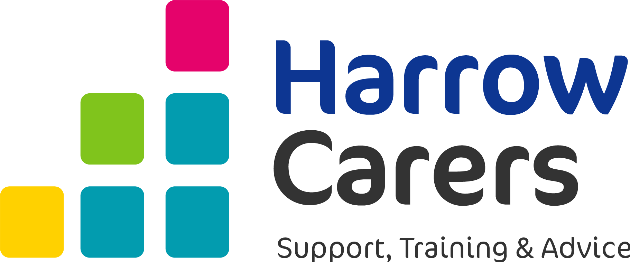 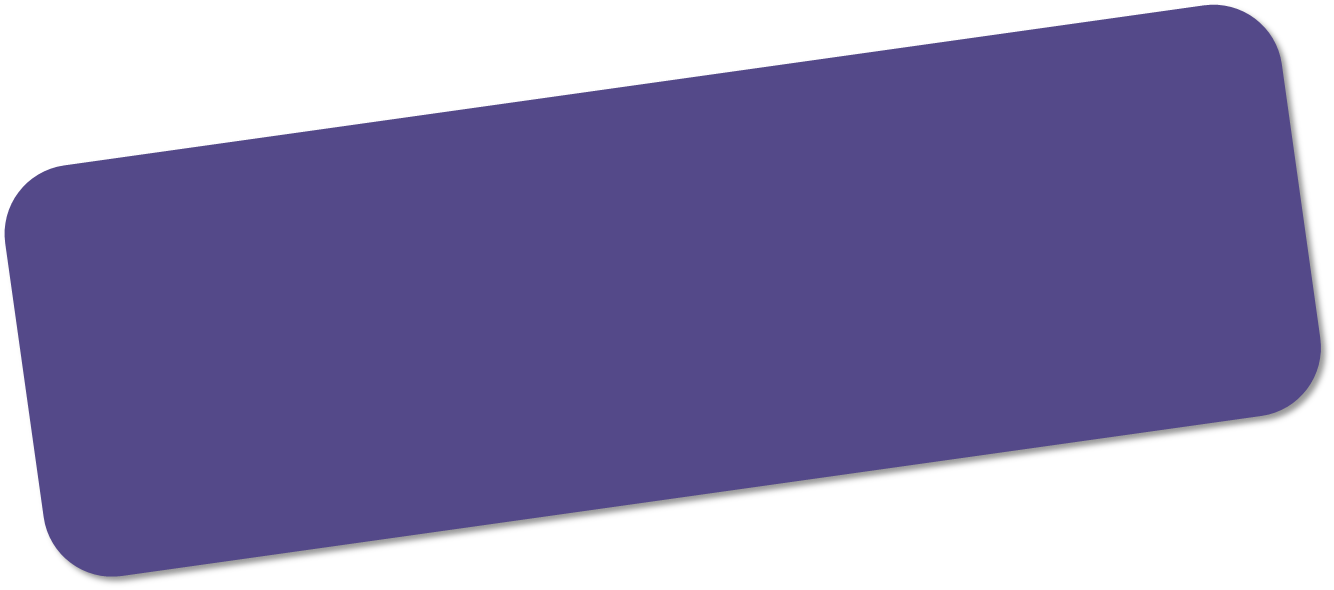 Harrow Young CarersIn line with GDPR Harrow Young Carers is unable to accept referrals without parental or guardian consent as information contained here within is classed as identifiable personal data. As such any referrals sent to us which do not have the above consent section completed will be deleted and or destroyed. We are unable to offer any out of school support such as activities, trips, study clubs to young carers who are not registered and do not have parental/ guardian consent. If a parent or guardian wishes to find out more about us before giving consent they can visit our website; www.harrowcarers.org or contact us on 020 8868 5224 and ask to speak with the young carers team. Harrow Young Carers will never disclose any personal information we hold to any third party without expressed consent for its release or unless required to do so by law. The information provided here will be used solely for the purpose of supporting the young carer and their family and contacting them about support options available from Harrow Carers.(FOR OFFICE USE)Person Completing …Person Completing …Person Completing …Person Completing …Person Completing …Person Completing …NameDate of referralTelephoneEmailParent/Guardian Details (if different from above)…Parent/Guardian Details (if different from above)…Parent/Guardian Details (if different from above)…Parent/Guardian Details (if different from above)…Parent/Guardian Details (if different from above)…NameRelationships to CarerTelephoneMobile TelephoneYoung Carer Details…Young Carer Details…Young Carer Details…Young Carer Details…Young Carer Details…Young Carer Details…First NameSurnameAddressPostcodeTelephoneMobile TelephoneEmail.....................................................................................................................................................................................................................................................................................................................................Date of BirthAgeSchoolGenderEthnic OriginReligionGP SurgeryMain language Any medical issues.....................................................................................................................................................................................................................................................................................................................................................................................................................................................................................................Cared For Persons Details…Cared For Persons Details…Cared For Persons Details…Cared For Persons Details…Cared For Persons Details…Cared For Persons Details…NameRelationships to CarerDate of BirthGP SurgeryGenderEthnic OriginConditions / Disabilities Area of CareMobility or Physical DisabilityLearning DisabilityChronic ConditionMental HealthAddictionElderlyParental Consent Parental Consent Parental Consent Parental Consent Parental Consent Parental Consent Are you the parent or Guardian of the Child / Young Person beingreferred? Are you the parent or Guardian of the Child / Young Person beingreferred? Are you the parent or Guardian of the Child / Young Person beingreferred? Are you the parent or Guardian of the Child / Young Person beingreferred? Are you the parent or Guardian of the Child / Young Person beingreferred? Are you the parent or Guardian of the Child / Young Person beingreferred? Are you the parent or Guardian of the Child / Young Person beingreferred? Are you the parent or Guardian of the Child / Young Person beingreferred? Are you the parent or Guardian of the Child / Young Person beingreferred? YesNoNoNoIs the Parent or Guardian aware of this referral? Is the Parent or Guardian aware of this referral? Is the Parent or Guardian aware of this referral? Is the Parent or Guardian aware of this referral? Is the Parent or Guardian aware of this referral? Is the Parent or Guardian aware of this referral? Is the Parent or Guardian aware of this referral? Is the Parent or Guardian aware of this referral? Is the Parent or Guardian aware of this referral? YesNoNoNoDo you have consent from the Parent or Guardian for their Child to be referred to Harrow Young Carers and engage in support? Do you have consent from the Parent or Guardian for their Child to be referred to Harrow Young Carers and engage in support? Do you have consent from the Parent or Guardian for their Child to be referred to Harrow Young Carers and engage in support? Do you have consent from the Parent or Guardian for their Child to be referred to Harrow Young Carers and engage in support? Do you have consent from the Parent or Guardian for their Child to be referred to Harrow Young Carers and engage in support? Do you have consent from the Parent or Guardian for their Child to be referred to Harrow Young Carers and engage in support? Do you have consent from the Parent or Guardian for their Child to be referred to Harrow Young Carers and engage in support? Do you have consent from the Parent or Guardian for their Child to be referred to Harrow Young Carers and engage in support? Do you have consent from the Parent or Guardian for their Child to be referred to Harrow Young Carers and engage in support? YesNoNoNoConsent Given By:(name parent or guardian)Consent Given By:(name parent or guardian)Consent Given By:(name parent or guardian)DateIs all information complete? YESNOParental Guardian Consent Given? YESNOIn Borough of Harrow? YESNOConfirmation Letter Sent YESNO